 Информационное письмо 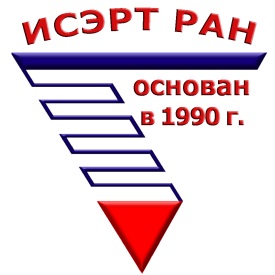 УВАЖАЕМЫЕ КОЛЛЕГИ!Федеральное государственное бюджетное учреждение наукиИнститут социально-экономического развития территорий Российской академии наукприглашает к участию во Всероссийской научно-практической конференции «Молодые ученые – экономике региона» Организаторы конференцииФедеральное государственное бюджетное учреждение науки Институт социально-экономического развития территорий РАНЦель конференцииСоздание дискуссионной площадки для обсуждения результатов исследований по проблемам социально-экономического развития регионов и путей их решения.ЗАДАЧИ КОНФЕРЕНЦИИ– выявление и поддержка научно-исследовательских работ, направленных на решение экономических и социальных проблем; – выявление и поддержка талантливых студентов, аспирантов, молодых специалистов и ученых, способных проводить актуальные исследования в сфере экономики.– выход молодых ученых на новые горизонты самостоятельных научных исследований;– популяризация результатов научно-исследовательских работ.Участники конференции: в конференции могут принять участие студенты, аспиранты, молодые специалисты и ученые, возраст которых не превышает 35 лет.ТЕМАТИКА конференции:– проблемы экономического роста, устойчивого развития территорий и муниципальных образований и трансформации социально-экономического пространства;– экономико-организационные проблемы предприятий и организаций, отраслей промышленности;– экономико-организационные проблемы реформирования регионального жилищно-коммунального хозяйства и сферы обеспечения населения товарами и услугами;– проблемы регионального рынка финансово-кредитных услуг;– региональные проблемы бюджетного процесса;– экономико-организационные проблемы развития инвестиционной деятельности и повышения инвестиционной привлекательности региональной экономики;– экономико-организационные проблемы природопользования, экологизации промышленного производства и сельского хозяйства, охраны окружающей среды;– социальные проблемы экономического развития региона;– проблемы экономической безопасности и конкурентоспособности территориальных социально-экономических систем;– территориальные особенности уровня и образа жизни, стратегий поведения и мировоззрения различных групп российского общества;– развитие региональных социально-экономических систем, применение новых форм и методов территориальной организации общества и хозяйства, развитие рекреационной сферы территорий;– социально-экономические проблемы преобразования научной и инновационной деятельности территорий;– разработка проблем информатизации общества, интеллектуальные технологии в информационных и территориальных системах, науке и образовании; – экономико-математическое моделирование социально-экономических процессов.ПОРЯДОК УЧАСТИЯ в КОНФЕРЕНЦИИI этап – заочныйДля участия в I этапе конференции необходимо в срок до 14 октября 2016 года направить в адрес оргкомитета научно-исследовательские работы, оформленные в соответствии с требованиями, 160014, г. Вологда, ул. Комсомольская, 23а (учебный корпус № 5) или на e-mail: noc.conferenc@mail.ru с обязательным указанием в теме письма слова «Конкурс».Правила оформления и представления исследовательских работ.Работа выполняется на стандартных страницах белой бумаги формата А4. Объем работы – до 20 листов (без приложений) машинописного текста; размер шрифта – 12 кегль; межстрочный интервал – 1,5; поля –  со всех сторон листа; выравнивание «по ширине листа» на одной стороне листа.Работа должна иметь титульный лист, оглавление, список литературы, оформленный по ГОСТу 7.1-2003.Работа должна быть сброшюрована и представлена в 3-х экземплярах.К тексту работы дополнительно прилагаются: аннотация (до 1 страницы), сведения об авторе (ФИО, год рождения, место работы, домашний адрес, контактный телефон).Участник конкурса представляет одну научно-исследовательскую работу. Число участников конкурса не ограничено.Материалы, присланные позже указанного срока, к рассмотрению не принимаются и обратно авторам не высылаются.  Высылая материалы на конференцию, автор тем самым выражает свое согласие на передачу ИСЭРТ РАН прав на их размещение в открытом доступе в сети Интернет, а также удостоверяет тот факт, что представленный доклад нигде ранее не публиковался.Процедура и критерии оценки работ.Конкурсная работа оценивается по пятибалльной системе по следующим основным критериям:– соответствие содержания сформулированной теме, поставленной цели, задачам;– актуальность темы исследования;– наличие теоретических основ проблемы и качество их представления;– корректность методик исследования; – оригинальность решения проблемы;– обоснованность выводов и рекомендаций. Подведение итогов по представленным на конкурс работам проводится конкурсной комиссией, состав которой утверждается приказом ИСЭРТ РАН.Конкурсная комиссия организует работу экспертов. Эксперты рассматривают и оценивают все работы (при необходимости с привлечением к экспертизе независимых специалистов). Состав конкурсной комиссии и экспертов утверждается директором ИСЭРТ РАН по представлению научного руководителя конкурса до 7 октября текущего года.На каждую участвующую в конкурсном отборе научно-исследовательскую работу назначается не менее 3-х экспертов. Экспертное заключение должно содержать объективные, обоснованные выводы, конкретные предложения и быть заверено личной подписью эксперта. Эксперт несет ответственность за объективность заключения.Конкурсная комиссия рассматривает представленные экспертами оценки и определяет средний балл конкурсной работы. В случае если несколько научно-исследовательских работ получили одинаковый средний балл, конкурсная комиссия анализирует экспертные заключения на данные работы и при необходимости приглашает к обсуждению экспертов.При наличии существенных расхождений между оценками экспертов научно-исследовательская работа может быть направлена на дополнительную экспертизу. Научно-исследовательские работы, получившие наибольший средний балл, признаются победителями конкурса и вносятся в план работы очного этапа Конференции, а также рекомендуются к опубликованию в научном сборнике.Работы, в которых обнаружен плагиат, снимаются конкурсной комиссией с конкурса. Соответствующий акт утверждается председателем конкурсной комиссии.Решение об объявлении победителей и лауреатов конкурса фиксируется в протоколе конкурсной комиссии. Протокол подписывается председателем и всеми членами конкурсной комиссии. В протоколе обязательно прописываются оценки работ с фамилиями экспертов.По итогам конкурса подготавливается приказ о поощрении победителей и лауреатов.Список победителей, лауреатов и других участников конкурса, допущенных к очному этапу Конференции, размещается на сайте http://noc.vscc.ac.ru.Награждение победителей конкурса проходит на Ученом совете ИСЭРТ РАН.Победители и лауреаты конкурса поощряются денежными премиями. Предусмотрены 3 премии за призовые места и 2 поощрительные премии лауреатам конкурса. Размер премий пересматривается ежегодно.Решение о присуждении премий принимается конкурсной комиссией на основе среднего балла, полученного при оценке работы экспертами.Сроки проведения конкурса.Прием конкурсных работ осуществляется с 06 июня по 14 октября 2016 года. Рассмотрение конкурсных работ осуществляется экспертами и конкурсной комиссией в октябре-ноябре текущего года. Подведение итогов конкурса – до 3 ноября 2016 года. Издание сборника конкурсных работ – II квартал последующего года.II этап – очныйII этап Конференции предусматривает открытие Конференции, работу секций, подведение итогов, награждение победителей. Дата проведения Конференции –                            16 декабря 2016 года.Тематические секции Конференции:– Социально-экономическое развитие и управление территориальными системами и комплексами.– Социальное развитие территорий.– Развитие инновационного потенциала территорий и построение экономики знаний.Число участников очного этапа ограничено и устанавливается Оргкомитетом Конференции.Участвовать в очном этапе Конференции могут участники, работы которых признаны конкурсной комиссией и Оргкомитетом победителями и лауреатами заочного этапа Конференции текущего и предшествующего годов, а также участники заочного этапа, набравшие необходимое количество баллов (проходной балл устанавливается ежегодно).Для участия во II этапе конференции необходимо в срок до 25 ноября 2016 года направить в адрес оргкомитета заявку на участие и статью отдельными прикрепленными файлами по электронной почте: noc.conferenc@mail.ru с обязательным указанием в теме письма слова «Конференция». Печатный экземпляр статьи, подписанный автором и научным руководителем, необходимо выслать почтой или принести до 25 ноября текущего года по адресу: . Вологда, ул. Комсомольская, д. 23а (учебный корпус № 5).Требования к оформлению материалов: – статьи предоставляются в электронном и бумажном виде, бумажный вариант должен быть подписан автором и научным руководителем; – объем не более 6 страниц в редакторе Word;– формат А 4; шрифт – Times New Roman; кегль – 14; межстрочный интервал – 1,5; абзац – .; все поля – ;– в правом верхнем углу печатаются инициалы и фамилия автора, должность, полное название учреждения, город; название статьи – по центру, прописными полужирными буквами; таблицы и графики включаются в текст статьи; – список литературы оформляется по ГОСТу 7.1-2003; ссылки в тексте – в квадратных скобках.В случае представления работы, не соответствующей предъявленным требованиям, Оргкомитет оставляет за собой право отклонить её от рассмотрения и участия, о чем информирует участника по телефону или электронной почте.Присланные материалы не возвращаются. Авторские права сохраняются. Редакция вправе вносить в текст редакторские правки (научные, технические, лингвистические), не искажающие смысл авторских материалов. Оплата за публикацию с авторов не взимается. Гонорар не выплачивается.ФОРМА ЗАЯВКИЗаявка на участие во Всероссийской научно-практической конференции «Молодые ученые – экономике региона»По результатам работы Конференции победители и лауреаты награждаются дипломами за лучшие доклады.Лучшие материалы по итогам научно-практической конференции «Молодые ученые – экономике региона» публикуются в научном сборнике.Информация о проведении очного и заочного этапов Конференции размещается на сайте http://noc.vscc.ac.ru.КОНТАКТЫПо вопросам, связанным с участием в конференции, обращаться: 160014, г. Вологда, ул. Горького, д. 56-А, ИСЭРТ РАН.Тел.: (8172) 59-78-38, e-mail: noc.conferenc@mail.ruФамилия Имя ОтчествоМесто работыДолжностьУченая степеньЗваниеАдрес рабочий и домашнийТелефон рабочий и домашний ФаксE-mailСекцияТема доклада